Beschriftungsvorlage Tischnamensschilder 200 x 100 mm - Dach-Form - ab Word 2003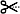 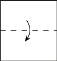 